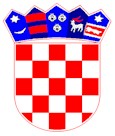             REPUBLIKA HRVATSKAPRIMORSKO – GORANSKA ŽUPANIJA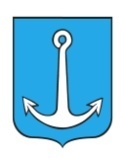         Povjerenstvo za provedbu natječajaKLASA: 119-01/19-01/68
URBROJ: 2170-06-19-01-09   Poziv na testiranje i intervju – viši stručni suradnik/stručna suradnica/izvršiteljica – Administrator projekta – 1 izvršiteljNa temelju članku 20. Zakona o službenicima i namještenicima u lokalnoj i područnoj (regionalnoj) samoupravi («Narodne novine» broj 86/08, 61/11 i 04/18), Povjerenstvo za provedbu natječaja za prijem u službu na određeno vrijeme u Jedinstveni upravni odjel Općine Klana, upućuje: POZIV NA TESTIRANJE I INTERVJUDana 11. srpnja 2019. godine (četvrtak) s početkom u 9,00 sati u zgradi Općine Klana, Klana 33, 51217 Klana održati će se postupak provjere znanja i sposobnosti kandidata za obavljanje poslova radnog mjestaViši stručni suradik/stručna suradnica – Administrator projekta a temeljem objavljenog oglasa za prijem u službu na određeno vrijeme za Višeg stručnog suradnika/stručne suradnice - Administrator projekta, a koji je objavljen na mrežnim stranicama Hrvatskog zavoda za zapošljavanje  i na mrežnoj stranici Općine Klana  www.klana.hr. ,  od 21. lipnja 2019.Kandidati/kinje koji pristupe testiranju dužni su predočiti osobnu iskaznicu radi identifikacije.Ako kandidat/kinja ne pristupi testiranju, smatra se da je prijava na Natječaj povučena. Pravni i drugi izvori za pripremanje provjere znanja i sposobnosti, te opis postupka provjere znanja i sposobnosti kandidata objavljeni su na mrežnoj stranici Općine Klana, www.klana.hr (projekt „Ruke pomažu“).Intervju sa kandidatima koji su ostvarili najmanje 50% bodova iz pismene provjere znanja i sposobnosti provesti će se dana 12. srpnja 2019. godine (petak) s početkom u 9,00 sati u zgradi Općine Klana, Klana 33, 51217 Klana, a provoditi će ga Povjerenstvo za provedbu navedenog Natječaja. Lista kandidata koji su ostvarili najmanje 50% bodova iz pismene provjere znanja te su time stekli pravo na intervju biti će objavljena na službenoj mrežnoj stranici Općine Klana, www.klana.hr, a kandidati će biti obaviješteni i telefonskim putem.Ovaj Poziv objaviti će se na web stranici Općine Klana, www.klana.hr (Projekt „Ruke pomažu“)Povjerenstvo za provedbu natječaja za prijem u službu na određeno vrijeme u Jedinstveni upravni odjel Općine KlanaKLASA: 119-01/19-01/68
URBROJ: 2170-06-19-01-09   
Klana, 05. srpnja 2019. godine                                                                           PREDSJEDNIK POVJERENSTVA: Ivana Vlaše, v.r.